School Closure Daily Planning- Opal ClassDATEReadingWritingMathematicsOtherFriday 12.02.21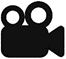 Please watch this video when you have finished writing your story. You will need the sheet below for the video lesson: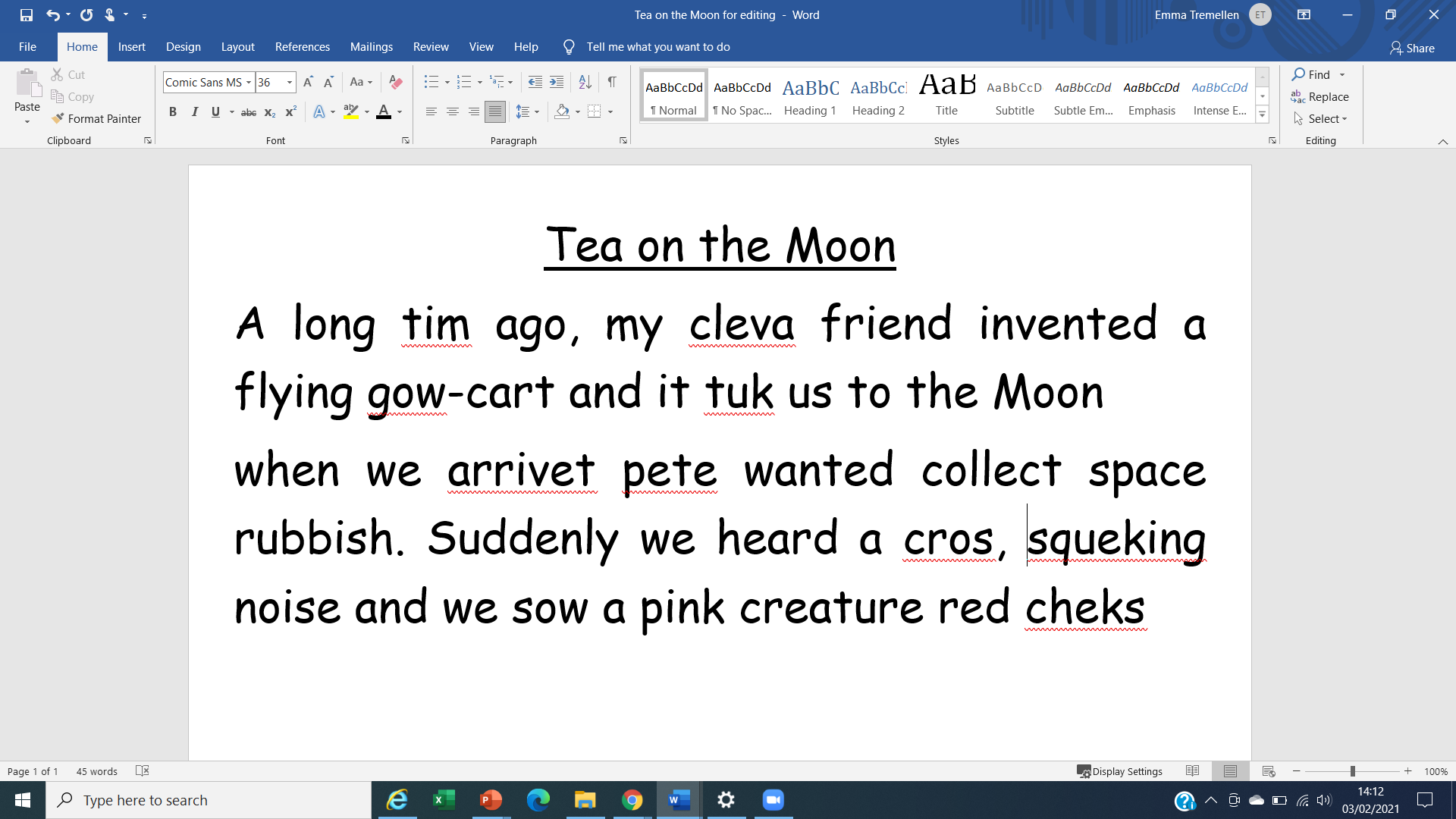 (Who can spot the mistake in the last line that even my ‘editor’s eye’ missed?!)Now read back through your own story with your ‘editor’s eyes’. You need to check:You haven’t missed any words.You have spelt the common exception words correctly.You have used the correct sentence punctuation.Today you are going to use your plan, as you did yesterday, to write the last part of your story.Please follow the link for a maths investigation involving the addition of the digits in 2-digit numbers:https://nrich.maths.org/14312/note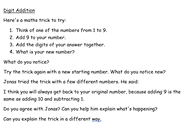 Cosmic Yoga with Jaime. Take a magic carpet ride, so that you can complete the final activity with a clear head!https://www.youtube.com/watch?v=yRGJEyqi55o&list=PL8snGkhBF7nhTxJt1M7d6A7mmD3kK6wE1&index=47QuizAnswer the questions on the sheet below, about our topic from this term.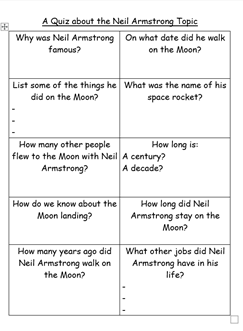 Useful websites for other home learning ideas and activities.Here are a few suggestions of websites you may like to browse, for ideas of other home learning activities you could carry out with your children, during this lockdown period. I am sure there are many others available too. As I discover new ones to recommend, I will add to the list.https://www.bbc.co.uk/bitesize/levels/z3g4d2pLearning videos, games and activities for children from aged 3-16+https://home.oxfordowl.co.uk/reading/free-ebooks/Free ebook library – just sign up!https://whiterosemaths.com/homelearning/White Rose home learning resources. Ideal for reinforcing many of the concepts covered last term.https://www.barefootcomputing.org/homelearningLots of activities you can carry out at home with your child, to help them develop skills linked to the ICT curriculum, which don’t actually require screen time. Also, a couple of very good interactive screen time activities provided.https://www.stem.org.uk/home-learning/primaryLots of amazing ideas for more science and technology activities.http://www.robbiddulph.com/draw-with-robFor those of you who like drawing, some short video lessons, by the illustrator, Rob Biddulph.https://www.natgeokids.com/uk/teacher-category/primary-resources/A variety of resources for most curriculum areas.